ТЕЛЕФОНЫ ДОВЕРИЯ г.СОЧИТелефон Доверия - создан, чтоб любой человек в трудных для него ситуациях мог обратиться за помощью, обсудить свои проблемы, посоветоваться.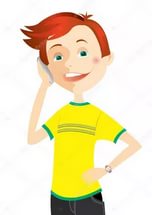 Телефон доверия - даёт возможность получить своевременную помощь в трудной ситуации, вы можете поговорить:об отношениях с родителями и учителями...о дружбе и первой любви...о своей жизни и трудностях...о жестоком обращении с вами и сверстниками...об одиночестве...о веселой компании сверстников, куда вас не берут...о насмешках и прозвищах, о бойкоте одноклассников...НЕРАЗРЕШИМЫХ  ПРОБЛЕМ  НЕ  БЫВАЕТ!296-51-79 - Телефон Доверия ЦПДКг.Сочи261-57-60 - Телефон Доверия "Линия жизни" (Психоневрологического диспансера)261-55-54 - Телефон Доверия                                (Психоневрологического диспансера)253- 54-63-Телефон Доверия (Центра Анти ВИЧ/СПИД)269-69-53 -Телефон Доверия (Управления внутренних дел Центрального района)8-963-16-22-444 - "Отзывчивый телефон"                                        (Управление по вопросам семьи и детства)